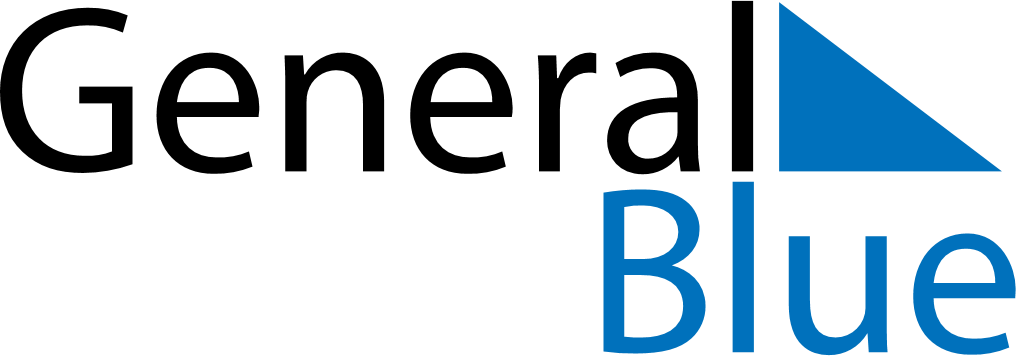 May 2024May 2024May 2024May 2024GuernseyGuernseyGuernseySundayMondayTuesdayWednesdayThursdayFridayFridaySaturday1233456789101011Early May bank holidayLiberation Day1213141516171718192021222324242526272829303131Spring bank holiday